Acknowledgements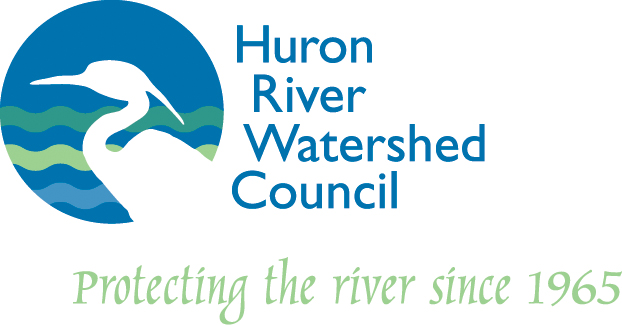 The authors would like to thank the following individuals, who provided content, review comments, and original documents for this watershed management plan. Huron River Watershed Council:  Paul Steen (primary author), Ric Lawson, Andrea Paine, Dan Brown, Kris Olsson, Pam Labadie, Rebecca Essleman, Kate LaramieCity of Ypsilanti- Bonnie Wessler, Andy AamodttMichigan Department of Environmental, Great Lakes– Katherine David, Autumn Mitchell, Alyssa Riley, Peter VincentWashtenaw County Water Resources Commissioner – Heather Rice, Harry Sheehan, Evan PrattWayne County Department of Public Services- Noel Mullett, Susan ThompsonWillow Run Airport- Jacob O’Neil, Ethan FultonYpsilanti Township- Mike SaranenWatershed Management Plan for the MIddle Huron River, Section 3.Table of ContentsChapter 1: Introduction	1-11.1 The Middle Huron River Watershed Management Plan:  Section 3	1-11.2 Purpose of the Watershed Management Plan	1-41.2.1 Designated and Desired Uses	1-61.2.2 Total Maximum Daily Load Program	1-61.2.3 Assessment Unit Identifiers	1-71.3 The Watershed Management Plan Community Input	1-91.4 Other Subwatershed Management Plans	1-10Chapter 2: Current Conditions	2-12.1 Landscape and Natural Features	2-12.1.1 Climate	2-12.1.2 Geology, Soils, and Groundwater	2-12.1.3 Hydrology	2-32.1.3.1 Dams and Impoundments	2-52.1.4 Significant Natural Features and Biota	2-82.1.4.1 Threatened, Endangered, and Special Concern Biota	2-82.1.4.2  Critical Habitat and Ecosystem Services	2-82.2 Communities and Current Land Use	2-132.2.1. Political Structure	2-132.2.2. Growth Trends	2-152.2.3. Land Use and Development	2-162.2.4. Point Sources and Permitting	2-222.2.5. Sanitary Sewer Service Areas and Privately-Owned Septic Systems	2-232.3 Water Quality Parameters	2-242.3.1. Chemical and Physical Parameters	2-242.3.1.1 Stream Morphology and Substrate	2-242.3.1.2 Phosphorus	2-262.3.1.3 Nitrogen	2-272.3.1.4 Salts, Conductivity, and Total Dissolved Solids	2-282.3.1.5 Organic Compounds and Heavy Metals	2-292.3.1.6 Acidity (pH)	2-302.3.1.7 Turbidity and Suspended Sediments	2-302.3.1.8 Temperature	2-322.3.1.9 Dissolved Oxygen	2-332.3.2 Biological Parameters	2-332.3.2.1 Bacteria	2-332.3.2.2 Macroinvertebrates	2-342.3.2.3 Fish	2-352.3.3 Lake Behavior (Limnology)	2-362.4 Creekshed Current Conditions	2-402.4.1 Huron River and direct drainage tributaries	2-402.4.1.1 Creekshed Natural Areas	2-402.4.1.2 Hydrology	2-412.4.1.3 Morphology	2-412.4.1.4 Stream Habitat	2-422.4.1.5 Phosphorus	2-422.4.1.6 Suspended Solids	2-432.4.1.7 Nitrate and Nitrite	2-432.4.1.8 Conductivity	2-442.4.1.9 pH	2-442.4.1.10 Temperature	2-442.4.1.11 Dissolved Oxygen	2-452.4.1.12 Bacteria	2-452.4.1.13 Macroinvertebrates	2-472.4.1.14 Fish	2-472.4.2 Ford Lake, Belleville Lake, and Tributaries	2-482.4.2.1 Creekshed Natural Areas	2-482.4.2.2 Hydrology	2-492.4.2.3 Shoreline Habitat	2-492.4.2.4 Stream Morphology and Habitat	2-502.4.2.5 Phosphorus	2-512.4.2.6 Bacteria	2-532.4.2.7 Macroinvertebrates	2-542.4.2.8 Fish	2-542.4.2.9 Exotic Invasive Aquatic Plants	2-552.4.2.10 Additional Water Quality Monitoring on Ford and Belleville Lakes	2-562.4.1.7 Additional Water Quality Monitoring on Willow Run	2-592.5 Impairments and Critical Areas	2-622.5.1 General Impairments	2-62        2.5.2.Specific Impairments: Critical Areas	2-652.5.2.1 Phosphorus Critical Areas	2-652.5.2.2 Bacteria Impairments	2-682.5.2.3 PFOS Impairment	2-68Chapter 3: Climate Change and Threats	3-13.1 Introduction	3-13.2 Climate Data Summary	3-13.2.1 Regional Climate Summary	3-13.2.2 Average and Extreme Temperatures	3-23.2.2.1 Average Temperature	3-23.2.2.2 Hot Days	3-33.2.2.3 Cold Days	3-33.2.2.4 Changing Seasonality	3-43.2.3 Precipitation and Flooding	3-43.2.3.1 Total Precipitation	3-43.2.3.2 Seasonal Precipitation Totals and Form	3-43.2.3.3 Rain Free Periods	3-53.2.3.4 Extreme Precipitation	3-63.2.3.5 Increased Meterological Variability	3-53.2.3.6 Flooding	3-63.3 Effects on River Systems and Natural Areas	3-73.3.1 Effects on Forests	3-73.3.1.1 Increased Stressors on Forests	3-73.3.2 Effects on Wildlife	3-8    3.3.2.1 Changes in Bird Nesting and Migration Patterns	3-83.3.2.2 Effects on Fish and Aquatic Species	3-93.3.4 Effects on Wetlands	3-93.3.4 Effects on Erosion	3-103.3.4.1 Related to agricultural landscapes	3-103.3.5 Effects on Water Quality	3-103.3.5.1 Sewage Overflows and Treatment Plant Discharges	3-103.3.5.2 Related to agricultural landscapes	3-113.3.5.3 Waterborne Disease and Heat	3-123.3.5.5 Harmful Algal Blooms	3-123.3.6 Effects on Infrastructure	3-133.4 Implications for Action Planning	3-143.4.1 Implications for Infrastructure Design and Planning	3-143.4.1.1 Implications for Dams	3-143.4.1.2 Proactive Planning for Dynamic Flood Risk	3-153.4.1.3 Green Infrastructure	3-163.4.2 Citizen Science, Education and Individual Action	3-163.4.3 Dam Operator Communication and Dam Management	3-173.4.4 Development Planning and Land Protection	3-173.5 Emerging Research	3-18Chapter 4: Action Plan for the Middle Huron Watershed, Section 3	4-1 4.1 Goals and Objectives for the Watershed	4-14.2 Recommended Actions to Achieve Watershed Goals and Objectives.	4-74.2.1 Recommended Prioritization	4-74.2.2. HRWC- Study Recommendations	4-10S1. Conduct bacterial source identification	4-13S2. Conduct lakeshore assessments	4-13S3. Monitor fish for PFAS/PFOS	4-11S4. Assessment and prioritization of natural areas for conservation and protection	4-12S5. Develop a long-term temperature, precipitation, and flow network across the Watershed.	4-124.2.3. HRWC - Policy and Education Recommendations	4-13PE1. Review and comment on all new discharge permits in TMDL area.	4-14PE2. Development of resident listening sessions/community partnerships	4-14PE3. Pass and Enforce Water Friendly Ordinances	4-15PE4. Develop and Implement a Green Stormwater Infrastructure (GSI) Strategy and Program	4-16PE5. Stream and Lakeshore Buffer Enhancement Program	4-184.2.4. HRWC- Maintenance and Restoration Recommendations	4-20MR1. Targeted stream channel restoration to reduce channel erosion	4-20MR2. Ford and Bellville Shoreline Erosion Control and Habitat Restoration	4-22MR2. Dam Removal	4-234.2.5. Stakeholder Recommendations	4-24Continue Rawsonville Dam’s bottom draws to oxygenate Ford Lake	4-24Fix French Landing Dam Portage	4-24C. Maintain and Implement Stormwater Management Plans	4-25D. Enforce rules, standards and ordinances for stormwater management	4-26E. Natural Areas Protection	4-26F. Pet waste ordinance education and enforcement	4-27G. Place doggie bag stations at target locations	4-28H. Climate Action Planning	4-284.3. Impairment Loading Implications	4-284.3.1. Ford Lake and Belleville Lake Phosphorus Impairment	4-30Chapter 5: Evaluation and Conclusions	5-15.1 Evaluation Methods for Measuring Success	5-15.2 Qualitative Evaluation Techniques	5-45.3 Quantitative Evaluation Techniques	5-65.4 Evaluation Monitoring for the Middle Huron Watershed	5-105.5 Parting Words	5-13AppendicesAppendix A. Middle Huron Partnership Cooperative AgreementAppendix B. Washtenaw and Wayne County Threatened and Endangered SpeciesAppendix C. Summary of Geomorphology Assessment Results for the Middle Huron River Watershed	C-1. BANCs SummaryC-1. Geomorphic Survey Form	C-2. Geomorphic Data TablesAppendix D. Total Phosphorus TMDL for Ford and Belleville LakeAppendix E. Statewide E. Coli TMDLAppendix F. Public Education Plan TemplateLIST OF ACRONYMSBANCS: Bank Assessment for Non-point source Consequences of SedimentBEHI: Bank Erosion Hazard IndexDO: Dissolved OxygenEGLE: Michigan’s Department of Environment, Great Lakes, and Energy EPA: U.S. Environmental Protection AgencyEPT: Ephemeroptera, Plecoptera, and TrichopteraGIS: Geographic Information SystemsHRWC: Huron River Watershed CouncilMDEQ:  Michigan Department of Environmental Quality (former name of EGLE)MDNR or DNR: Michigan’s Department of Natural Resources NBS: Near bank stressNPDES: National Pollutant Discharge Elimination System NPS: Nonpoint source pollutionTMDL: Total Maximum Daily LoadTDS: Total Dissolved SolidsTSS: Total Suspended SolidsRCA: Reach contributing area (aka watershed)SSC: Suspended Sediment ConcentrationSEMCOG: Southeast Michigan Council of GovernmentsWMP: Watershed Management PlanWWTP: Wastewater treatment plantWCWRC: Washtenaw County Water Resources CommissionerUNITS OF MEASURE:CFU: Colony-forming Unit (bacteria)
cfs: Cubic feet per second (discharge/flow)MPN: Most probable number (bacteria)mg/L:  milligram per liter (concentration of constituents in water), also equivalent 	to ppm: parts per millionµg/L:  microgramsper liter (concentration of constituents in water), also equivalent to ppb: parts per billionµS/cm:  microsiemens per centimeter (conductivity)